Официально  в  номере: О внесении изменений в Решение Думы Брусничного сельского поселения  Нижнеилимского района «О бюджете Брусничного муниципального образования на 2021 год и на плановый период 2022 и 2023 годов» от 25.12.2020г. № 58.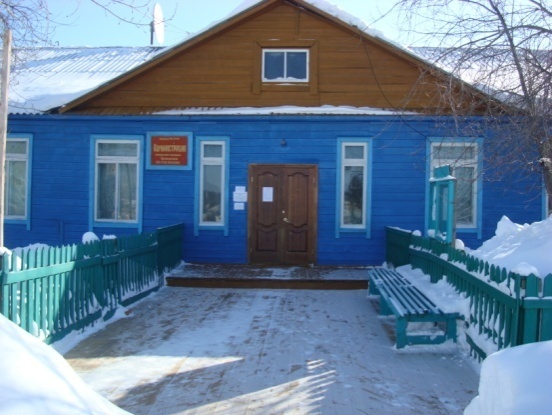 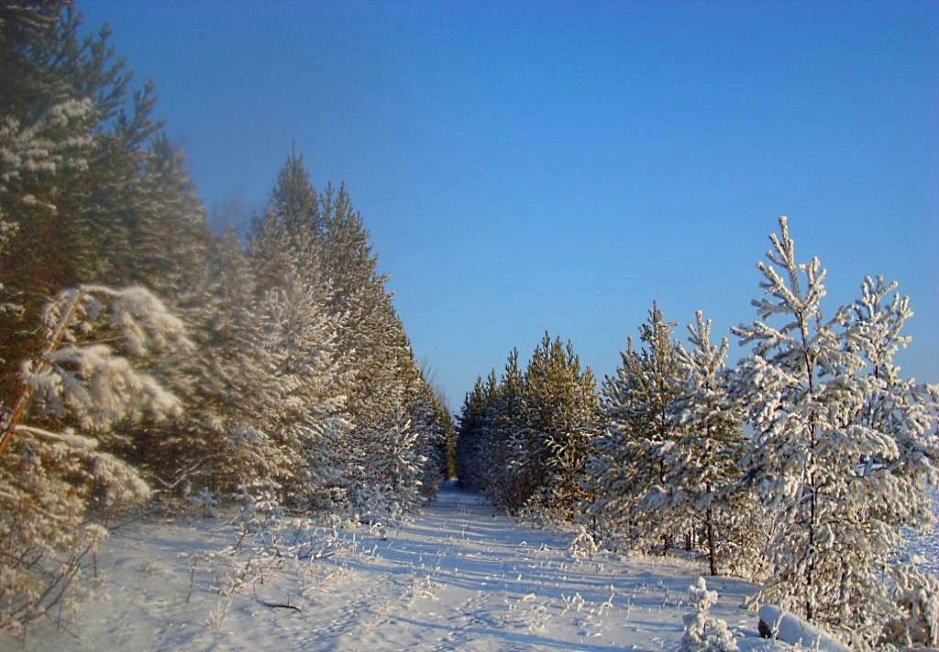                                                                                 РОССИЙСКАЯ  ФЕДЕРАЦИЯ	Иркутская областьНижнеилимский муниципальный районДума  Брусничного сельского поселения Нижнеилимского районаОт «24»  марта  2021 г.Брусничное  сельское поселение«О внесении изменений в Решение Думы Брусничного сельского поселенияНижнеилимского района «О бюджете Брусничного муниципального образования на 2021 годи на плановый период 2022 и 2023 годов» от 25.12.2020г. № 58»В соответствии со статьей 153 БК РФ, Положением о бюджетном процессе в Брусничном муниципальном образовании, частью 3 статьи 59 Устава Брусничного муниципального образования, Дума Брусничного сельского поселения Нижнеилимского районаРЕШИЛА:           Внести в Решение Думы Брусничного сельского поселения Нижнеилимского района от 25.12.2020 года № 58 «О бюджете Брусничного муниципального образования на 2021 год и на плановый период 2022 и 2023 годов» (с последующими изменениями и дополнениями) следующие изменения:Пункт 1 изложить в следующей редакции:Утвердить основные характеристики бюджета Брусничного муниципального образования на 2021 год:         общий объем доходов бюджета Брусничного муниципального образования в сумме 8 103,4 тыс. рублей, в том числе безвозмездные поступления в сумме 7 674,9 тыс. рублей, из них объем межбюджетных трансфертов, получаемых из других бюджетов бюджетной системы Российской Федерации, в сумме 7 674,9 тыс. рублей;общий объем расходов бюджета Брусничного муниципального образования в сумме      9 083,7 тыс. рублей;размер дефицита бюджета Брусничного муниципального образования в сумме 980,3 тыс. рублей.	Установить, что превышение дефицита бюджета Брусничного муниципального образования над ограничениями установленными статьей 92.1 Бюджетного Кодекса Российской Федерации, осуществлено в пределах суммы снижения остатков средств на счете по учету средств бюджета Брусничного МО в объеме 977,7 тыс. рублей.Дефицит бюджета Брусничного муниципального образования без учета суммы остатков средств на счете по учету средств бюджета 2,6 тыс. рублей или 0,6 % общего годового объема доходов бюджета поселения без учета общего объема годового объема безвозмездных поступлений.Пункт 10 изложить в следующей редакции:Утвердить объем бюджетных ассигнований дорожного фонда Брусничного муниципального образования: на 2021 год в сумме 1 103,0 тыс. рублей;на 2022 год в сумме 385,8 тыс. рублей;на 2023 год в сумме 410,7 тыс. рублей.Пункт 12 изложить в следующей редакции:Утвердить общий объем бюджетных ассигнований, направляемых на  исполнение  публичных  нормативных  обязательств:  на 2021 год в сумме 144,0 тыс. рублей;на 2022 год в сумме 150,0 тыс. рублей;на 2023 год в сумме 150,0 тыс. рублей.Приложения № 1, 5, 7, 9, 12  изложить в новой редакции.Администрации Брусничного муниципального образования опубликовать настоящее решение Думы Брусничного сельского поселения Нижнеилимского района в СМИ.     Глава – Председатель Думы Брусничного         муниципального образования                                                                                                 В.Л. БелецкийПриложение №1 к решению Думы
Брусничного сельского поселения Нижнеилимского района"О внесении изменений в Решение Думы Брусничного сельского поселения Нижнеилимского района "О бюджете Брусничного муниципального образования на 2021 год и на плановый период 2022 и 2023 годов"
от "25" декабря  2020 года № 58от  " 24  "  марта   2021 года № 14ПРОГНОЗИРУЕМЫЕ ДОХОДЫ БРУСНИЧНОГО МУНИЦИПАЛЬНОГО ОБРАЗОВАНИЯ НА 2021 ГОД.Приложение №5  к решению Думы
Брусничного сельского поселения Нижнеилимского района"О внесении изменений в Решение Думы Брусничного сельского поселения Нижнеилимского района "О бюджете Брусничного муниципального образования на 2021 год и на плановый период 2022 и 2023 годов"
от "25" декабря  2020 года № 58от  " 24  "  марта   2021 года № 14РАСПРЕДЕЛЕНИЕ БЮДЖЕТНЫХ АССИГНОВАНИЙ БЮДЖЕТА БРУСНИЧНОГО МУНИЦИПАЛЬНОГО ОБРАЗОВАНИЯПО РАЗДЕЛАМ И ПОДРАЗДЕЛАМ КЛАССИФИКАЦИИ РАСХОДОВ БЮДЖЕТОВ НА 2021 ГОДРАСПРЕДЕЛЕНИЕ БЮДЖЕТНЫХ АССИГНОВАНИЙ ПО РАЗДЕЛАМ, ПОДРАЗДЕЛАМ, 
ЦЕЛЕВЫМ СТАТЬЯМ И ГРУППАМ ВИДОВ РАСХОДОВ КЛАССИФИКАЦИИ РАСХОДОВ БЮДЖЕТОВ НА 2021 ГОДБРУСНИЧНОГО МУНИЦИПАЛЬНОГО ОБРАЗОВАНИЯПриложение №9  к решению ДумыБрусничного сельского поселения Нижнеилимского района"О внесении изменений в Решение Думы Брусничного сельского поселения Нижнеилимского района "О бюджете Брусничного муниципального образования на 2021 год и на плановый период 2022 и 2023 годов"от "25" декабря  2020 года № 58от  " 24  "  марта   2021 года № 14ВЕДОМСТВЕННАЯ СТРУКТУРА РАСХОДОВ БЮДЖЕТА 
БРУСНИЧНОГО МУНИЦИПАЛЬНОГО ОБРАЗОВАНИЯ НА 2021 ГОДПриложение №9  к решению ДумыБрусничного сельского поселения Нижнеилимского района"О внесении изменений в Решение Думы Брусничного сельского поселения Нижнеилимского района "О бюджете Брусничного муниципального образования на 2021 год и на плановый период 2022 и 2023 годов"от "25" декабря  2020 года № 58от  " 24  "  марта   2021 года № 14ИСТОЧНИКИ ВНУТРЕННЕГО ФИНАНСИРОВАНИЯ ДЕФИЦИТА БЮДЖЕТ БРУСНИЧНОГО МУНИЦИПАЛЬНОГО ОБРАЗОВАНИЯ НА 2021 ГОДПриложение №12  к решению ДумыБрусничного сельского поселения Нижнеилимского района"О внесении изменений в Решение Думы Брусничного сельского поселения Нижнеилимского района "О бюджете Брусничного муниципального образования на 2021 год и на плановый период 2022 и 2023 годов"от "25" декабря  2020 года № 58от  " 24  "  марта   2021 года № 14ИСТОЧНИКИ ВНУТРЕННЕГО ФИНАНСИРОВАНИЯ ДЕФИЦИТА 
БЮДЖЕТ БРУСНИЧНОГО МУНИЦИПАЛЬНОГО ОБРАЗОВАНИЯ
 НА 2021 ГОД********************************************************** ЗАКЛЮЧЕНИЕо результатах публичных слушанийпо Проекту внесения изменений  в Правила землепользования и застройки Брусничного сельского поселения Нижнеилимского района Иркутской области«24» марта 2021 год                                                                                                       п. БрусничныйНаименование рассматриваемого вопроса:Обсуждение Проекта по  внесению изменений  в Правила землепользования и застройки Брусничного сельского поселения Нижнеилимского района Иркутской областиОбсуждение по вопросу предоставления разрешения на условно-разрешенный вид использования земельных участков №1, №2 расположенный на территории Брусничного муниципального образованияЗаинтересованное лицо:Администрация Брусничного сельского поселенияОснование для проведения публичных слушаний:Градостроительный кодекс российской ФедерацииПравила землепользования и застройки Брусничного сельского поселения Нижнеилимского района      Иркутской области утвержденные решением Думы Брусничного сельского поселения Нижнеилимского района Иркутской области Постановление Администрации Брусничного сельского поселения от 09.03.2021 № 5/1 «О подготовке проекта внесения изменений в Правила землепользования и застройки Брусничного сельского поселения Нижнеилимского района Иркутской области».Постановление Администрации Брусничного сельского поселения от 09.03.2021 № 5/2 «О проведении публичных слушаний по проекту внесения изменений в Правила землепользования и застройки Брусничного сельского поселения Нижнеилимского района Иркутской области в части изменения градостроительных регламентов, установленных в зоне лесов (индекс «РЗ-1»), в части изменения градостроительных регламентов, установленных в зоне естественного ландшафта (индекс «РЗ-2»), по вопросу предоставления разрешения на условно-разрешенный вид использования земельных участков №1, №2»    По инициативе Администрации Брусничного сельского поселения.Информация о проведении общественных обсуждений и публичных слушаний:    Проведено информирование   общественности   о   проведении   публичных слушаний            - в Вестнике Администрации	и Думы Брусничного	сельского  поселения   Публичные  слушания проведены:«24» марта 2021 года в 15.00 ч. в здании администрации Брусничного сельского поселения   Результаты голосования по рассматриваемому вопросу:Внести изменения в Часть 3 «Виды разрешенного использования земельных участков и объектов капитального строительства в различных территориальных зонах», раздела 3.3, части 3, статьи 35, зона, индекс «РЗ-1» - Зоны лесов - абзацами следующего содержания: «Обеспечение деятельности в области гидрометеорологии и смежных с ней областях»; Внести изменения в Часть 3 «Виды разрешенного использования земельных участков и объектов капитального строительства в различных территориальных зонах», раздела 3.3, части 3, статьи 35, зона, индекс «РЗ-2» - Зоны естественного ландшафта - абзацами следующего содержания: «временные свалки ТБО»Рекомендовать главе Брусничного сельского поселения предоставить разрешение на условно разрешенный вид использования земельных участков:– участка №1 общей площадью 10046кв.м., расположенного по адресу: Российская Федерация, Иркутская область, Нижнеилимский район, п. Брусничный, район бывшего подсобного хозяйства Ждановского ЛПХ (зона естественного ландшафта РЗ-2) – «временные свалки ТБО»– участка №2 общей площадью 100кв.м., расположенного по адресу: Российская Федерация, Иркутская область, Нижнеилимский район, п. Брусничный (зона лесов РЗ-1) – «Обеспечение деятельности в области гидрометеорологии и смежных с ней областях».      Внести  в Правила  землепользования и  застройки   Брусничного  сельского  поселения  Нижнеилимского  района  Иркутской  области следующие  изменения  и  дополнения:Часть 3 «Виды разрешенного использования земельных участков и объектов капитального строительства в различных территориальных зонах», раздела 3.3, части 3, статьи 35, зона, индекс «РЗ-1» - Зоны лесов  дополнить абзацем следующего содержания: «Обеспечение деятельности в области гидрометеорологии и смежных с ней областях»; Внести изменения в Часть 3 «Виды разрешенного использования земельных участков и объектов капитального строительства в различных территориальных зонах», раздела 3.3, части 3, статьи 35, зона, индекс «РЗ-2» - Зоны естественного ландшафта дополнить  абзацем следующего содержания: «Специальная  деятельность» (размещение ТКО).2.       Рекомендовать главе Брусничного сельского поселения предоставить    разрешение на условно разрешенный вид использования земельных      участков:     – участка №1 общей площадью 10046кв.м., расположенного по адресу: Российская  Федерация, Иркутская область, Нижнеилимский район,                   п. Брусничный, район бывшего подсобного хозяйства Ждановского ЛПХ (зона естественного ландшафта РЗ-2) – «Специальная деятельность» (размещение ТКО);– участка №2 общей площадью 100кв.м., расположенного по адресу: Российская Федерация, Иркутская область, Нижнеилимский район, п. Брусничный (зона      лесов РЗ-1)  «Обеспечение деятельности в области гидрометеорологии и смежных с ней областях».    3.  Опубликовать данное Решение в Вестнике Администрации и Думы Брусничного сельского поселения и разместить на официальном сайте администрации Брусничного муниципального образования.     4.  Контроль за исполнением настоящего  Решения оставляю за собой.      За предложение проголосовали: «За» - 27 чел. «Против» -0 чел. «Воздержался» - 0 чел.************************************************************************************************************************************************************************************               Поздравляем  всех  жителей  поселения, родившихся в  марте Желаем вам  добра, благополучия,Удачи, вдохновения  и  сил,  И  чтобы  каждый  день  грядущий      Везение  и  радость  приносил!        Пусть  все  осуществляются  надежды,        не  покидают  дружба  и  любовь, все  планы  исполняются  успешно         и  счастье в  дом  приходит  вновь  и  вновь.-------------------------------------------------------------------------------------------------------------------------------Объявление.Уважаемые  жители  поселения!Убедительно  просим  вас  вывозить  бытовые  отходы  мусор  на   отведенную  под свалку территорию ( бывшее   подсобное  хозяйство). Только  совместными  усилиями  мы сохраним  наш  поселок  в  чистоте.Своевременно очищать территорию, прилегающую к жилому дому, от мусора, горючих отходов, опавших листьев и сухой травы .(  Сжигать это категорическизапрещается).Своевременно заменять оголённые и ветхие электрические провода.Соединение электрических проводов необходимо производить путём пропайки или опрессовки.Не допускать устройства временных самодельных электросетей в помещениях.Содержать в исправном состоянии выключатели, вилки, розетки электроснабжения и электроприборов.Не перегружать электросеть (не подключать к одной розетке большое количество электроприборов).Не оставлять включенные электронагревательные приборы без присмотра.Не устанавливать электронагревательные приборы вблизи горючих предметов и материалов.Не допускать эксплуатации самодельных (кустарных) электронагревательных приборов.Не допускать эксплуатацию электронагревательных приборов без несгораемых подставок.Не допускать  использование горючих абажуров на электролампах.Не хранить в доме легковоспламеняющиеся и горючие жидкости (ацетон, керосин и др.) в больших количествах. Имеющиеся небольшие количества этих веществ надо содержать в закрытых сосудах, вдали от нагревательных приборов.Не сушить белье над горячей плитой или печью.При курении соблюдать осторожность. Помните, курить в постели опасно.************************************************************************************************************************************************************************************ Администрация и Дума   Брусничного сельского поселенияГлавный редактор- Белецкий  В.Л.Ответственный за выпуск – Сотиева Е.В..                                                                                                                                                 «Вестник» Администрации и                                                                                                  Думы Брусничного  сельского                                                                                                       Поселения выходит 1 раз в месяц                                                                                              Бесплатно Тираж 10 экз.**************************************************************************************Администрации и Думы Брусничногосельского поселения№3 от 27.03.2021 года.                                                                      Р Е Ш Е Н И Е  №  14тыс. рублейНаименование платежейКод 
бюджетной классификацииПлан 
2021 годНаименование платежейКод 
бюджетной классификацииПлан 
2021 годНАЛОГОВЫЕ И НЕНАЛОГОВЫЕ ДОХОДЫ000 1 00 00000 00 0000 000428,5НАЛОГОВЫЕ  ДОХОДЫ000 1 00 00000 00 0000 000428,5НАЛОГИ НА ПРИБЫЛЬ, ДОХОДЫ000 1 01 00000 00 0000 00050,0Налог на доходы физических лиц000 1 01 02000 01 0000 11050,0НАЛОГИ НА ТОВАРЫ (РАБОТЫ, УСЛУГИ), РЕАЛИЗУЕМЫЕ НА ТЕРРИТОРИИ РОССИЙСКОЙ ФЕДЕРАЦИИ000 1 03 00000 00 0000 000370,7Акцизы по подакцизным товарам (продукции), производимым на территории Российской Федерации000 1 03 02000 01 0000 110370,7НАЛОГИ НА ИМУЩЕСТВО000 1 06 00000 00 0000 0007,0Налог на имущество физических лиц000 1 06 01000 00 0000 1107,0ГОСУДАРСТВЕННАЯ ПОШЛИНА000 1 08 00000 00 0000 0000,8Государственная пошлина за совершение нотариальных действий (за исключением действий, совершаемых консульскими учреждениями Российской Федерации)000 1 08 04000 01 0000 1100,8БЕЗВОЗМЕЗДНЫЕ ПОСТУПЛЕНИЯ000 2 00 00000 00 0000 0007 674,9БЕЗВОЗМЕЗДНЫЕ ПОСТУПЛЕНИЯ ОТ ДРУГИХ БЮДЖЕТОВ БЮДЖЕТНОЙ СИСТЕМЫ РОССИЙСКОЙ ФЕДЕРАЦИИ000 2 02 00000 00 0000 0007 674,9Дотации бюджетам бюджетной системы Российской Федерации000 2 02 10000 00 0000 1507 310,9Дотации на выравнивание бюджетной обеспеченности000 2 02 15001 00 0000 150464,5Дотации бюджетам сельских поселений на выравнивание бюджетной обеспеченности из бюджета субъекта Российской Федерации000 2 02 15001 10 0000 150464,5Дотации бюджетам на поддержку мер по обеспечению сбалансированности бюджетов000 2 02 15002 00 0000 1502 171,0Дотации бюджетам сельских поселений на поддержку мер по обеспечению сбалансированности бюджетов000 2 02 15002 10 0000 1502 171,0   Дотации на выравнивание бюджетной обеспеченности из бюджетов муниципальных районов, городских округов с внутригородским делением000 2 02 16001 00 0000 1504 675,4Дотации бюджетам сельских поселений на выравнивание бюджетной обеспеченности из бюджетов муниципальных районов000 2 02 16001 10 0000 1504 675,4Субсидии бюджетам бюджетной системы Российской Федерации (межбюджетные субсидии)000 2 02 20000 00 0000 150200,0Прочие субсидии000 2 02 29999 00 0000 150200,0Прочие субсидии бюджетам сельских поселений000 2 02 29999 10 0000 150200,0Субвенции бюджетам бюджетной системы Российской Федерации000 2 02 30000 00 0000 150164,0Субвенции местным бюджетам на выполнение передаваемых полномочий субъектов Российской Федерации000 2 02 30024 00 0000 1500,7Субвенции бюджетам сельских поселений на выполнение передаваемых полномочий субъектов Российской Федерации000 2 02 30024 10 0000 1500,7Субвенции бюджетам на осуществление первичного воинского учета на территориях, где отсутствуют военные комиссариаты000 2 02 35118 00 0000 150163,3Субвенции бюджетам сельских поселений на осуществление первичного воинского учета на территориях, где отсутствуют военные комиссариаты000 2 02 35118 10 0000 150163,3ВСЕГО ДОХОДОВ8 103,4тыс. рублейНаименованиеРзПРПлан
2021 годОБЩЕГОСУДАРСТВЕННЫЕ ВОПРОСЫ01.006 407,2Функционирование высшего должностного лица субъекта Российской Федерации и муниципального образования01.02896,5Функционирование законодательных (представительных) органов государственной власти и представительных органов муниципальных образований01.03481,6Функционирование Правительства Российской Федерации, высших исполнительных органов государственной власти субъектов Российской Федерации, местных администраций01.043 903,8Обеспечение деятельности финансовых, налоговых и таможенных органов и органов финансового (финансово-бюджетного) надзора01.061 110,9Резервные фонды01.1110,0Другие общегосударственные вопросы01.134,4НАЦИОНАЛЬНАЯ ОБОРОНА02.00163,3Мобилизационная и вневойсковая подготовка02.03163,3НАЦИОНАЛЬНАЯ БЕЗОПАСНОСТЬ И ПРАВООХРАНИТЕЛЬНАЯ ДЕЯТЕЛЬНОСТЬ03.007,0Защита населения и территории от чрезвычайных ситуаций природного и техногенного характера, пожарная безопасность03.107,0НАЦИОНАЛЬНАЯ ЭКОНОМИКА04.001 103,0Дорожное хозяйство (дорожные фонды)04.091 103,0ЖИЛИЩНО-КОММУНАЛЬНОЕ ХОЗЯЙСТВО05.00161,7Благоустройство05.03161,7ОБРАЗОВАНИЕ07.007,4Профессиональная подготовка, переподготовка и повышение квалификации07.057,4КУЛЬТУРА, КИНЕМАТОГРАФИЯ08.001 089,1Культура08.011 089,1СОЦИАЛЬНАЯ ПОЛИТИКА10.00144,0Пенсионное обеспечение10.01144,0ОБСЛУЖИВАНИЕ ГОСУДАРСТВЕННОГО (МУНИЦИПАЛЬНОГО) ДОЛГА13.001,0Обслуживание государственного (муниципального) внутреннего долга13.011,0ИТОГО:9 083,7Приложение №7  к решению Думы Брусничного сельского поселения Нижнеилимского района"О внесении изменений в Решение Думы Брусничного сельского поселения Нижнеилимского района "О бюджете Брусничного муниципального образования на 2021 год и на плановый период 2022 и 2023 годов"
от "25" декабря  2020 года № 58от  " 24  "  марта   2021 года № 14тыс. рублейНаименование показателяКБККБККБКПлан
2021 годНаименование показателяКФСРКЦСРКВРПлан
2021 год12345ВСЕГО:9 083,7ОБЩЕГОСУДАРСТВЕННЫЕ ВОПРОСЫ01006 407,2Функционирование высшего должностного лица субъекта Российской Федерации и муниципального образования0102896,5Выполнение обязательств перед физическими лицами01022118101000896,5Расходы на выплаты персоналу в целях обеспечения выполнения функций государственными (муниципальными) органами, казенными учреждениями, органами управления государственными внебюджетными фондами01022118101000100896,5Функционирование законодательных (представительных) органов государственной власти и представительных органов муниципальных образований0103481,6Расходы, связанные с выполнением функций, обеспечением деятельности (оказанием услуг)010321282030000,5Иные бюджетные ассигнования010321282030008000,5Выполнение обязательств перед физическими лицами01032128601000481,1Расходы на выплаты персоналу в целях обеспечения выполнения функций государственными (муниципальными) органами, казенными учреждениями, органами управления государственными внебюджетными фондами01032128601000100481,1Функционирование Правительства Российской Федерации, высших исполнительных органов государственной власти субъектов Российской Федерации, местных администраций01043 903,8Выполнение обязательств перед физическими лицами010421382010003 542,0Расходы на выплаты персоналу в целях обеспечения выполнения функций государственными (муниципальными) органами, казенными учреждениями, органами управления государственными внебюджетными фондами010421382010001003 542,0Содержание имущества01042138202000293,0Закупка товаров, работ и услуг для обеспечения государственных (муниципальных) нужд01042138202000200293,0Расходы, связанные с выполнением функций, обеспечением деятельности (оказанием услуг)0104213820300027,6Закупка товаров, работ и услуг для обеспечения государственных (муниципальных) нужд0104213820300020024,6Иные бюджетные ассигнования010421382030008003,0Выполнение обязательств возникших в результате принятия нормативных правовых актов органов местного самоуправления, предусматривающих предоставление межбюджетных трансфертов бюджетам других уровней бюджетной системы0104213822100041,2Межбюджетные трансферты0104213822100050041,2Обеспечение деятельности финансовых, налоговых и таможенных органов и органов финансового (финансово-бюджетного) надзора01061 110,9Выполнение обязательств возникших в результате принятия нормативных правовых актов органов местного самоуправления, предусматривающих предоставление межбюджетных трансфертов бюджетам других уровней бюджетной системы01062128221000143,6Межбюджетные трансферты01062128221000500143,6Выполнение обязательств возникших в результате принятия нормативных правовых актов органов местного самоуправления, предусматривающих предоставление межбюджетных трансфертов бюджетам других уровней бюджетной системы01062138221000967,3Межбюджетные трансферты01062138221000500967,3Резервные фонды011110,0Резервный фонд0111222840700010,0Иные бюджетные ассигнования0111222840700080010,0Другие общегосударственные вопросы01134,4Расходы, связанные с выполнением функций, обеспечением деятельности (оказанием услуг)011322384030002,0Иные бюджетные ассигнования011322384030008002,0Представительские расходы, членские взносы, денежные вознаграждения (почетные грамоты, благодарственные письма), приобретение подарков, цветов, венков, материальная помощь, иные выплаты011322384090001,7Иные бюджетные ассигнования011322384090008001,7Осуществление областных государственных полномочий полномочий по определению перечня должностных лиц органов местного самоуправления, уполномоченных составлять протоколы об административных правонарушениях011322384731500,7Закупка товаров, работ и услуг для обеспечения государственных (муниципальных) нужд011322384731502000,7НАЦИОНАЛЬНАЯ ОБОРОНА0200163,3Мобилизационная и вневойсковая подготовка0203163,3Осуществление первичного воинского учета на территориях, где отсутствуют военные комиссариаты02032338251180163,3Расходы на выплаты персоналу в целях обеспечения выполнения функций государственными (муниципальными) органами, казенными учреждениями, органами управления государственными внебюджетными фондами02032338251180100148,2Закупка товаров, работ и услуг для обеспечения государственных (муниципальных) нужд0203233825118020015,1НАЦИОНАЛЬНАЯ БЕЗОПАСНОСТЬ И ПРАВООХРАНИТЕЛЬНАЯ ДЕЯТЕЛЬНОСТЬ03007,0Защита населения и территории от чрезвычайных ситуаций природного и техногенного характера, пожарная безопасность03107,0Развитие и укрепление материально-технической базы031023184040007,0Закупка товаров, работ и услуг для обеспечения государственных (муниципальных) нужд031023184040002007,0НАЦИОНАЛЬНАЯ ЭКОНОМИКА04001 103,0Дорожное хозяйство (дорожные фонды)04091 103,0Содержание имущества040924284020001 013,0Закупка товаров, работ и услуг для обеспечения государственных (муниципальных) нужд040924284020002001 013,0Расходы, связанные с выполнением функций, обеспечением деятельности (оказанием услуг)0409242840300090,0Закупка товаров, работ и услуг для обеспечения государственных (муниципальных) нужд0409242840300020090,0ЖИЛИЩНО-КОММУНАЛЬНОЕ ХОЗЯЙСТВО0500161,7Благоустройство0503161,7Софинансирование расходов на реализацию мероприятий перечня проектов народных инициатив050325384S2370161,7Закупка товаров, работ и услуг для обеспечения государственных (муниципальных) нужд050325384S2370200161,7ОБРАЗОВАНИЕ07007,4Профессиональная подготовка, переподготовка и повышение квалификации07057,4Расходы, связанные с выполнением функций, обеспечением деятельности (оказанием услуг)070521382030007,4Закупка товаров, работ и услуг для обеспечения государственных (муниципальных) нужд070521382030002007,4КУЛЬТУРА, КИНЕМАТОГРАФИЯ08001 089,1Культура08011 089,1Выполнение обязательств перед физическими лицами08012828301000970,1Расходы на выплаты персоналу в целях обеспечения выполнения функций государственными (муниципальными) органами, казенными учреждениями, органами управления государственными внебюджетными фондами08012828301000100970,1Содержание имущества080128283020001,0Закупка товаров, работ и услуг для обеспечения государственных (муниципальных) нужд080128283020002001,0Расходы, связанные с выполнением функций, обеспечением деятельности (оказанием услуг)0801282830300077,6Закупка товаров, работ и услуг для обеспечения государственных (муниципальных) нужд0801282830300020077,1Иные бюджетные ассигнования080128283030008000,5Софинансирование расходов на реализацию мероприятий перечня проектов народных инициатив080128283S237040,4Закупка товаров, работ и услуг для обеспечения государственных (муниципальных) нужд080128283S237020040,4СОЦИАЛЬНАЯ ПОЛИТИКА1000144,0Пенсионное обеспечение1001144,0Доплаты к пенсиям муниципальных служащих10012918510000144,0Социальное обеспечение и иные выплаты населению10012918510000300144,0ОБСЛУЖИВАНИЕ ГОСУДАРСТВЕННОГО (МУНИЦИПАЛЬНОГО) ДОЛГА13001,0Обслуживание государственного (муниципального) внутреннего долга13011,0Обслуживание муниципального долга130122489130001,0Обслуживание государственного (муниципального) долга130122489130007001,0тыс. рублейНаименование показателяКБККБККБККБКПлан
2021 годНаименование показателяКВСРКФСРКЦСРКВРПлан
2021 год123456ВСЕГО:9 083,7Администрация Брусничного сельского поселения Нижнеилимского района9038 458,5ОБЩЕГОСУДАРСТВЕННЫЕ ВОПРОСЫ90301005 782,0Функционирование высшего должностного лица субъекта Российской Федерации и муниципального образования9030102896,5Выполнение обязательств перед физическими лицами90301022118101000896,5Расходы на выплаты персоналу в целях обеспечения выполнения функций государственными (муниципальными) органами, казенными учреждениями, органами управления государственными внебюджетными фондами90301022118101000100896,5Функционирование Правительства Российской Федерации, высших исполнительных органов государственной власти субъектов Российской Федерации, местных администраций90301043 903,8Выполнение обязательств перед физическими лицами903010421382010003 542,0Расходы на выплаты персоналу в целях обеспечения выполнения функций государственными (муниципальными) органами, казенными учреждениями, органами управления государственными внебюджетными фондами903010421382010001003 542,0Содержание имущества90301042138202000293,0Закупка товаров, работ и услуг для обеспечения государственных (муниципальных) нужд90301042138202000200293,0Расходы, связанные с выполнением функций, обеспечением деятельности (оказанием услуг)9030104213820300027,6Закупка товаров, работ и услуг для обеспечения государственных (муниципальных) нужд9030104213820300020024,6Иные бюджетные ассигнования903010421382030008003,0Выполнение обязательств возникших в результате принятия нормативных правовых актов органов местного самоуправления, предусматривающих предоставление межбюджетных трансфертов бюджетам других уровней бюджетной системы9030104213822100041,2Межбюджетные трансферты9030104213822100050041,2Обеспечение деятельности финансовых, налоговых и таможенных органов и органов финансового (финансово-бюджетного) надзора9030106967,3Выполнение обязательств возникших в результате принятия нормативных правовых актов органов местного самоуправления, предусматривающих предоставление межбюджетных трансфертов бюджетам других уровней бюджетной системы90301062138221000967,3Межбюджетные трансферты90301062138221000500967,3Резервные фонды903011110,0Резервный фонд9030111222840700010,0Иные бюджетные ассигнования9030111222840700080010,0Другие общегосударственные вопросы90301134,4Расходы, связанные с выполнением функций, обеспечением деятельности (оказанием услуг)903011322384030002,0Иные бюджетные ассигнования903011322384030008002,0Представительские расходы, членские взносы, денежные вознаграждения (почетные грамоты, благодарственные письма), приобретение подарков, цветов, венков, материальная помощь, иные выплаты903011322384090001,7Иные бюджетные ассигнования903011322384090008001,7Осуществление областных государственных полномочий полномочий по определению перечня должностных лиц органов местного самоуправления, уполномоченных составлять протоколы об административных правонарушениях903011322384731500,7Закупка товаров, работ и услуг для обеспечения государственных (муниципальных) нужд903011322384731502000,7НАЦИОНАЛЬНАЯ ОБОРОНА9030200163,3Мобилизационная и вневойсковая подготовка9030203163,3Осуществление первичного воинского учета на территориях, где отсутствуют военные комиссариаты90302032338251180163,3Расходы на выплаты персоналу в целях обеспечения выполнения функций государственными (муниципальными) органами, казенными учреждениями, органами управления государственными внебюджетными фондами90302032338251180100148,2Закупка товаров, работ и услуг для обеспечения государственных (муниципальных) нужд9030203233825118020015,1НАЦИОНАЛЬНАЯ БЕЗОПАСНОСТЬ И ПРАВООХРАНИТЕЛЬНАЯ ДЕЯТЕЛЬНОСТЬ90303007,0Защита населения и территории от чрезвычайных ситуаций природного и техногенного характера, пожарная безопасность90303107,0Развитие и укрепление материально-технической базы903031023184040007,0Закупка товаров, работ и услуг для обеспечения государственных (муниципальных) нужд903031023184040002007,0НАЦИОНАЛЬНАЯ ЭКОНОМИКА90304001 103,0Дорожное хозяйство (дорожные фонды)90304091 103,0Содержание имущества903040924284020001 013,0Закупка товаров, работ и услуг для обеспечения государственных (муниципальных) нужд903040924284020002001 013,0Расходы, связанные с выполнением функций, обеспечением деятельности (оказанием услуг)9030409242840300090,0Закупка товаров, работ и услуг для обеспечения государственных (муниципальных) нужд9030409242840300020090,0ЖИЛИЩНО-КОММУНАЛЬНОЕ ХОЗЯЙСТВО9030500161,7Благоустройство9030503161,7Софинансирование расходов на реализацию мероприятий перечня проектов народных инициатив903050325384S2370161,7Закупка товаров, работ и услуг для обеспечения государственных (муниципальных) нужд903050325384S2370200161,7ОБРАЗОВАНИЕ90307007,4Профессиональная подготовка, переподготовка и повышение квалификации90307057,4Расходы, связанные с выполнением функций, обеспечением деятельности (оказанием услуг)903070521382030007,4Закупка товаров, работ и услуг для обеспечения государственных (муниципальных) нужд903070521382030002007,4КУЛЬТУРА, КИНЕМАТОГРАФИЯ90308001 089,1Культура90308011 089,1Выполнение обязательств перед физическими лицами90308012828301000970,1Расходы на выплаты персоналу в целях обеспечения выполнения функций государственными (муниципальными) органами, казенными учреждениями, органами управления государственными внебюджетными фондами90308012828301000100970,1Содержание имущества903080128283020001,0Закупка товаров, работ и услуг для обеспечения государственных (муниципальных) нужд903080128283020002001,0Расходы, связанные с выполнением функций, обеспечением деятельности (оказанием услуг)9030801282830300077,6Закупка товаров, работ и услуг для обеспечения государственных (муниципальных) нужд9030801282830300020077,1Иные бюджетные ассигнования903080128283030008000,5Софинансирование расходов на реализацию мероприятий перечня проектов народных инициатив903080128283S237040,4Закупка товаров, работ и услуг для обеспечения государственных (муниципальных) нужд903080128283S237020040,4СОЦИАЛЬНАЯ ПОЛИТИКА9031000144,0Пенсионное обеспечение9031001144,0Доплаты к пенсиям муниципальных служащих90310012918510000144,0Социальное обеспечение и иные выплаты населению90310012918510000300144,0ОБСЛУЖИВАНИЕ ГОСУДАРСТВЕННОГО (МУНИЦИПАЛЬНОГО) ДОЛГА90313001,0Обслуживание государственного (муниципального) внутреннего долга90313011,0Обслуживание муниципального долга903130122489130001,0Обслуживание государственного (муниципального) долга903130122489130007001,0Дума Брусничного сельского поселения Нижнеилимского района930625,2ОБЩЕГОСУДАРСТВЕННЫЕ ВОПРОСЫ9300100625,2Функционирование законодательных (представительных) органов государственной власти и представительных органов муниципальных образований9300103481,6Расходы, связанные с выполнением функций, обеспечением деятельности (оказанием услуг)930010321282030000,5Иные бюджетные ассигнования930010321282030008000,5Выполнение обязательств перед физическими лицами93001032128601000481,1Расходы на выплаты персоналу в целях обеспечения выполнения функций государственными (муниципальными) органами, казенными учреждениями, органами управления государственными внебюджетными фондами93001032128601000100481,1Обеспечение деятельности финансовых, налоговых и таможенных органов и органов финансового (финансово-бюджетного) надзора9300106143,6Выполнение обязательств возникших в результате принятия нормативных правовых актов органов местного самоуправления, предусматривающих предоставление межбюджетных трансфертов бюджетам других уровней бюджетной системы93001062128221000143,6Межбюджетные трансферты93001062128221000500143,6тыс. рублейНаименованиеКодПлан на 2021  годИСТОЧНИКИ ВНУТРЕННЕГО ФИНАНСИРОВАНИЯ ДЕФИЦИТОВ БЮДЖЕТОВ000 01 00 00 00 00 0000 000980,3Кредиты кредитных организаций в валюте Российской Федерации903 01 02 00 00 00 0000 0002,6Привлечение кредитов от кредитных организаций бюджетами сельских поселений в валюте Российской Федерации903 01 02 00 00 10 0000 7102,6Погашение бюджетами сельских поселений кредитов от кредитных организаций в валюте Российской Федерации903 01 02 00 00 10 0000 8100,0Бюджетные кредиты из других бюджетов бюджетной системы Российской Федерации903 01 03 00 00 00 0000 0000,0Привлечение кредитов из других бюджетов бюджетной системы Российской Федерации бюджетами сельских поселений в валюте Российской Федерации903 01 03 01 00 10 0000 7100,0Погашение бюджетами сельских поселений кредитов из других бюджетов бюджетной системы Российской Федерации в валюте Российской Федерации903 01 03 01 00 10 0000 8100,0Изменение остатков средств на счетах по учету средств бюджетов000 01 05 00 00 00 0000 000977,7Увеличение прочих остатков денежных средств бюджетов сельских поселений000 01 05 02 01 10 0000 510-8 106,0Уменьшение прочих остатков денежных средств бюджетов сельских поселений000 01 05 02 01 10 00006109 083,7доходы8 103,4расходы9 083,7дефицит-980,3тыс. рублейНаименованиеКодПлан на 2021  годИСТОЧНИКИ ВНУТРЕННЕГО ФИНАНСИРОВАНИЯ ДЕФИЦИТОВ БЮДЖЕТОВ000 01 00 00 00 00 0000 000980,3Кредиты кредитных организаций в валюте Российской Федерации903 01 02 00 00 00 0000 0002,6Привлечение кредитов от кредитных организаций бюджетами сельских поселений в валюте Российской Федерации903 01 02 00 00 10 0000 7102,6Погашение бюджетами сельских поселений кредитов от кредитных организаций в валюте Российской Федерации903 01 02 00 00 10 0000 8100,0Бюджетные кредиты из других бюджетов бюджетной системы Российской Федерации903 01 03 00 00 00 0000 0000,0Привлечение кредитов из других бюджетов бюджетной системы Российской Федерации бюджетами сельских поселений в валюте Российской Федерации903 01 03 01 00 10 0000 7100,0Погашение бюджетами сельских поселений кредитов из других бюджетов бюджетной системы Российской Федерации в валюте Российской Федерации903 01 03 01 00 10 0000 8100,0Изменение остатков средств на счетах по учету средств бюджетов000 01 05 00 00 00 0000 000977,7Увеличение прочих остатков денежных средств бюджетов сельских поселений000 01 05 02 01 10 0000 510-8 106,0Уменьшение прочих остатков денежных средств бюджетов сельских поселений000 01 05 02 01 10 00006109 083,7доходы8 103,4расходы9 083,7дефицит-980,3Элементарные правила пожарной безопасности,  которые необходимо соблюдать, чтобы избежать огненной беды!!!